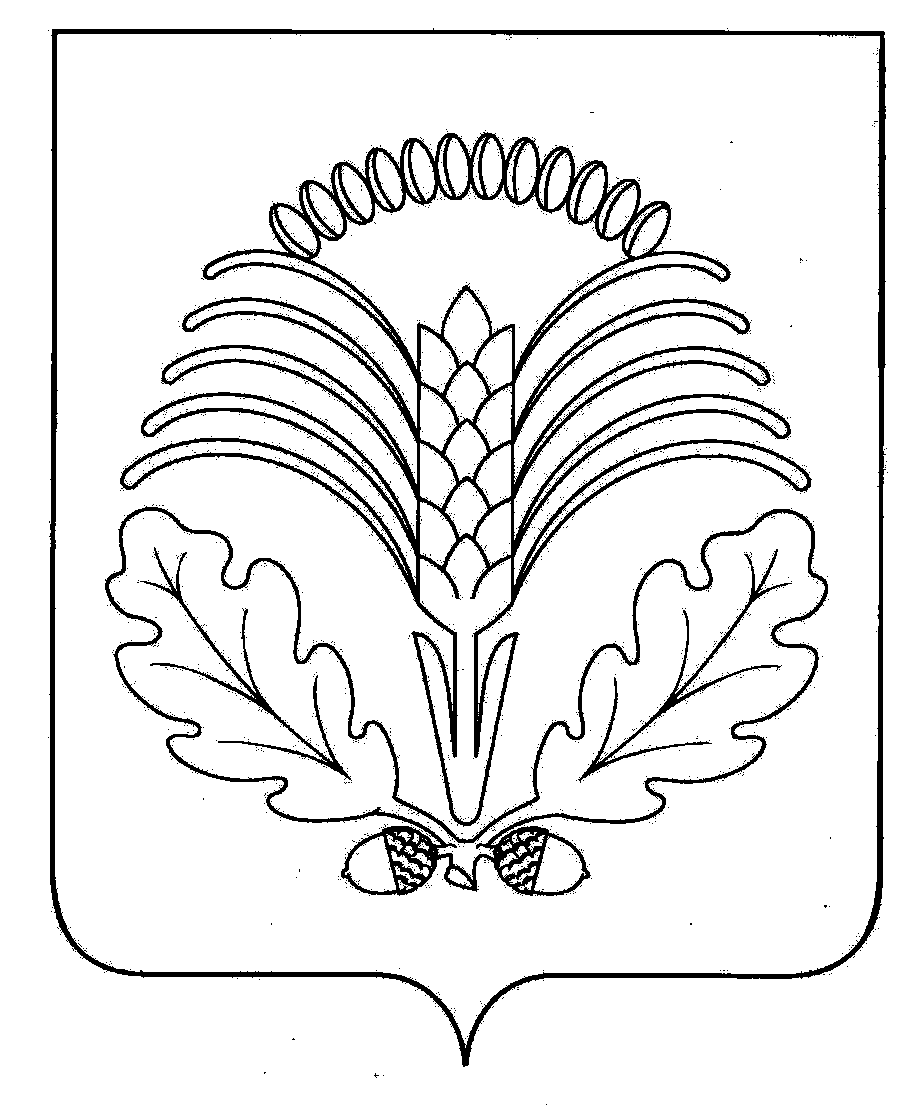 Информация администрации Грибановского  муниципального районаИзвещение о предстоящем предоставлении земельных участковВ  соответствии со ст. 39.18. Земельного кодекса РФ  администрация Грибановского муниципального района  сообщает о предстоящем предоставлении в аренду  сроком на 20 лет земельных участков, являющихся собственностью Грибановского муниципального района, из категории земель - земли населенных пунктов,  разрешенное использование: для индивидуального жилищного строительства:    1.  с кадастровым номером 36:09:0107010:152, площадью 1333 кв.м., расположенный по адресу: Воронежская обл., Грибановский р-н., пгт. Грибановский, ул. 70 лет Октября, 63;    2.  с кадастровым номером 36:09:0107010:153, площадью 1355 кв.м., расположенный по адресу: Воронежская обл., Грибановский р-н., пгт. Грибановский, ул. 70 лет Октября, 61;    3.  с кадастровым номером 36:09:0107010:154, площадью 1408 кв.м., расположенный по адресу: Воронежская обл., Грибановский р-н., пгт. Грибановский, ул. 70 лет Октября, 59;    4. с кадастровым номером 36:09:0107010:155, площадью 1422 кв.м., расположенный по адресу: Воронежская обл., Грибановский р-н., пгт. Грибановский, ул. 70 лет Октября, 57;    5.  с кадастровым номером 36:09:0107010:156, площадью 1404 кв.м., расположенный по адресу: Воронежская обл., Грибановский р-н., пгт. Грибановский, ул. 70 лет Октября, 55;    6.  с кадастровым номером 36:09:0107010:157, площадью 1386 кв.м., расположенный по адресу: Воронежская обл., Грибановский р-н., пгт. Грибановский, ул. 70 лет Октября, 53;   7.  с кадастровым номером 36:09:0107010:158, площадью 1378 кв.м., расположенный по адресу: Воронежская обл., Грибановский р-н., пгт. Грибановский, ул. 70 лет Октября, 51.Все  заинтересованные лица в предоставлении земельных  участков   вправе в течение тридцати дней  со дня опубликования и размещения извещения подать заявления о намерении участвовать в аукционе   на право заключения договора аренды  земельных участков.  Заявления подаются   в бумажном или электронном виде.Заявления  принимаются в рабочие дни с 8-00 до 16-00 по московскому времени с 3 апреля  2015г по  2  мая  2015г.За дополнительной информацией, а так же с заявлениями   обращаться в отдел по управлению муниципальным имуществом администрации Грибановского муниципального района по адресу: Воронежская обл., Грибановский р-н., пгт. Грибановский, ул. Комарова,5, каб.7, в рабочие дни с 8-00 до 16-00 по московскому времени, тел. (47348)3-07-54.